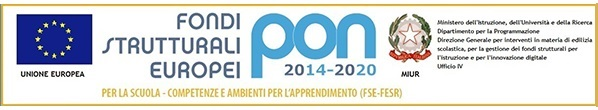 ISTITUTO COMPRENSIVO “G.PASCOLI”Di scuola dell’Infanzia, Primaria e Secondaria di I GradoP.zza Paolo Ercole, 6 – 15023 Felizzano (AL) – C.F.: 96034370062Tel. 0131791122 – Fax 0131791395www.icpascoli-felizzano.edu.itemail: alic81800q@istruzione.it – PEC: alic81800q@pec.istruzione.itProt. 1811/6.9.c								Felizzano, 19 aprile 2019OGGETTO: 	Avviso pubblico di reclutamento personale interno – TUTOR – Cittadinanza digitale.		Progetto: PENSIERO COMPUTAZIONALE E CITTADINANZA DIGITALE		Codice Progetto: 10.2.2A-FdRPOC-PI-2018-63		CUP: G28H18000220007IL DIRIGENTE SCOLASTICOVISTO		l’Avviso pubblico Prot. n. 2669 del 03/03/2017 per lo sviluppo del pensiero logico e computazionale e della creatività digitale e delle competenze di “cittadinanza digitale” – obiettivo specifico 10.2-miglioramento delle competenze chiave degli allievi – Azione 10.2.2 Sottoazione 10.2.2A Competenze di base;VISTO		il Piano cod. n. 993226 inoltrato da questa Istituzione scolastica in data 19/05/2017;VISTA		la nota del MIUR prot. n.  AOODGEFID/28238 del 30/10/2018 che rappresenta la formale autorizzazione del Progetto ed impegno di spesa dell’Istituzione scolastica;VISTE		le Disposizioni e Istruzioni per l’attuazione delle iniziative cofinanziate dai Fondi Europei 2014-2020;VISTA		la nota Prot. AOODGEFID31732 del 25/07/2017, contenente l’aggiornamento delle linee guida dell’Autorità di Gestione per l’affidamento di contratti pubblici di servizi e forniture di importo inferiore alla soglia comunitaria diramate con nota 13 gennaio 2016, n. 1588;VISTI		i regolamenti UE e tutta la normativa di riferimento per la realizzazione del Progetto;VISTE 		le indicazioni del MIUR per la realizzazione degli interventi;VISTO		il Decreto di Assunzione in Bilancio Prot. 1331 del 21/03/2019;VISTA		la delibera n. 2 del Consiglio di Istituto del 27/02/2019 di approvazione del Programma Annuale E.F. 2019;VISTE		le schede dei costi per singolo modulo;VISTO		il D.I. n. 129/2018 “Regolamento concernente le istruzioni generali sulla gestione amministrativo-contabile delle Istituzioni scolastiche”;	VISTO		il D.P.R. n. 275/99, Regolamento dell’Autonomia;RILEVATO	che per l’attuazione del Progetto è necessario avvalersi di figure di docenti interni da impiegare nel coordinamento dei moduli formativi, di seguito identificati come TUTOR;ATTESA	la necessità di procedere all’individuazione di Tutor con i quali stipulare contratti di prestazione d’opera per la realizzazione del Progetto di cui all’oggetto;EMANAIl presente Avviso pubblico, per titolo comparativi, per la selezione e il reclutamento di docenti interni a questo Istituto per lo svolgimento di incarico di Tutor.I Tutor saranno individuati per lo svolgimento di attività inerenti le seguenti n. 2 azioni di formazione previste dal Progetto PON “Pensiero computazionale e cittadinanza digitale”Per ciascun modulo formativo è prevista la presenza di almeno 1 docente tutor (necessariamente interno) da selezionarsi fra le domande di partecipazione pervenute. I tutor saranno designati dal Collegio Docenti, riunito nella seduta del 13 maggio 2019.  Finalità della selezione1. Il presente avviso è finalizzato alla predisposizione di una graduatoria di docenti tutor per l’attuazione del PON, come sopra specificato, da attivare in questo Istituto, ai quali affidare i seguenti compiti: partecipare agli incontri propedeutici alla realizzazione delle attività (Gruppo Operativo Progetto); progettare (in collaborazione con il docente esperto del modulo formativo) obiettivi, competenze, attività, prove di verifica, percorsi operativi e traguardi; supportare l’attività degli esperti nella predisposizione di materiali da distribuire ai corsisti; raccogliere e inserisce le anagrafiche dei corsisti con i loro recapiti (telefono, e-mail, consenso al trattamento dei dati, etc.);svolgere le funzioni di accoglienza e integrazione dei partecipanti;predisporre il calendario dei corsi e assicurarsi che ciascun partecipante conosca il calendario del modulo; curare il registro dove sono annotate le presenze e le assenze; curare il monitoraggio del corso, contattando gli alunni in caso di assenza ingiustificata;svolgere la funzione di accompagnamento, nell’ambiente di apprendimento, dello svolgimento del programma definito dall’esperto, in particolare nelle attività di gruppo e laboratoriali;curare la distribuzione, la compilazione, la raccolta e la successiva tabulazione dei questionari di valutazione del percorso formativo compilati dai corsisti;inserire nel sistema di gestione del PON tutta la documentazione che riguarda l’attività del corso di formazione, compresa la rilevazione delle presenze; organizzare momenti di restituzione alla cittadinanza, in collaborazione con gli Enti Locali; curare il monitoraggio del corso.  sede di conferimento dell’incarico saranno definiti il numero degli interventi in aula, la sede e gli orari. Articolo 1 - Requisiti generali di ammissione1. Sono ammessi alla selezione come Tutor pena l’inammissibilità della candidatura, gli aspiranti in possesso, alla data di scadenza della domanda di partecipazione, di tutti i sotto elencati requisiti: essere docenti con contratto a tempo indeterminato; possedere comprovate conoscenze informatiche; possedere abilità relazionali e gestione d’aula. 2. Per l’ammissione alla selezione i candidati devono produrre apposita dichiarazione di: essere in possesso della cittadinanza italiana o di uno degli Stati membri dell’Unione europea; godere dei diritti civili e politici; essere in possesso dei requisiti essenziali previsti dall’art. 1, comma 1, del presente avviso. 3. Nella presente selezione è garantita pari opportunità tra uomini e donne per l’accesso agli incarichi. 4. Ai sensi del Decreto del Presidente della Repubblica (DPR) n. 445 del 2000 le dichiarazioni rese e sottoscritte nel curriculum vitae o in altra documentazione hanno valore di autocertificazione. L’Amministrazione procedente si riserva di effettuare idonei controlli, anche a campione, sulla veridicità delle dichiarazioni rese dai candidati. La falsità in atti e la dichiarazione mendace, ai sensi dell’articolo 76 del predetto DPR n.445/2000 e successive modifiche, implica responsabilità civile e sanzioni penali, oltre a costituire causa di esclusione dalla partecipazione alla selezione ai sensi dell’articolo 75 del predetto DPR. n. 445 del 2000. Qualora la falsità del contenuto delle dichiarazioni rese fosse accertata dopo la stipula del contratto, questo è risolto di diritto. I suddetti requisiti devono essere posseduti alla data di scadenza del termine utile per la proposizione della domanda di partecipazione. L’accertamento della mancanza dei suddetti requisiti comporta in qualunque momento l’esclusione dalla procedura di selezione stessa o la decadenza dalla graduatoria dalla procedura di affidamento dell’incarico. Articolo 2 Compenso1. Per lo svolgimento dell’incarico, conferito dalla scuola, il costo orario è pari a € 30,00 al lordo Stato (omnicomprensivo delle ritenute previdenziali, assistenziali ed erariali previste dalla normativa vigente) omnicomprensivo di tutti gli oneri. 2. La percentuale prevista per la remunerazione non prevede un pagamento di tipo forfetario ma va correlata alle ore di servizio effettivamente prestato. L'effettuazione di tali ore dovrà essere dettagliatamente documentata. 3. Non sono previsti rimborsi per trasferte e spostamenti. Articolo 3 Modalità di valutazione della candidatura1. A ciascuna domanda verrà assegnato un punteggio globale massimo di 61 punti, sommando il punteggio attribuito ai titoli culturali e professionali dichiarati dai candidati, come elencati nel presente articolo. 2. Il Collegio Docenti Unificato valuterà i titoli pertinenti al profilo richiesto tenendo unicamente conto di quanto autocertificato e/o autodichiarato dal candidato nel curriculum vitae, redatto in formato europeo e nel modello di candidatura di cui al presente avviso (All. 1). 3. Qualora i candidati idonei dovessero risultare in numero insufficiente a coprire gli incarichi per tutte le attività formative previste, e non fossero avanzate autocandidature durante il Collegio dei Docenti, verrà emanato ulteriore bando di selezione. 4. Per ciascuno dei sotto elencati titoli culturali, professionali e di servizio sono attribuiti i punteggi secondo i seguenti criteri: Articolo 4 Domanda di ammissione, valutazione dei requisiti1. La domanda di partecipazione dovrà essere redatta, autocertificando in maniera dettagliata i requisiti essenziali di ammissione indicati all’articolo 3, secondo il modello di candidatura (All. 1/TUTOR). 2. Alla domanda, debitamente sottoscritta, dovrà essere allegato, pena esclusione: a) il curriculum vitae del candidato, datato e sottoscritto in formato Europeo. 3. La domanda di partecipazione dovrà pervenire via posta elettronica, attraverso la propria casella istituzionale o un indirizzo di posta elettronica certificata; a tal fine il candidato dovrà allegare alla e-mail la documentazione necessaria. La candidatura va inviata all’indirizzo e-mail alic81800q@istruzione.it, entro e non oltre le ore 10:00 del 13 maggio 2019. 4. I dati personali che saranno raccolti dall’istituzione scolastica a seguito del presente bando saranno trattati per i soli fini istituzionali e necessari all’attuazione del progetto e, comunque, nel pieno rispetto del Decreto Legislativo n. 196 del 30 Giugno 2003. Ulteriori informazioni possono essere richieste presso la segreteria della scuola. 5. Le condizioni di svolgimento dei corsi (sedi, orari etc.), che si terranno in orario extracurricolare, verranno stabilite da questo Istituto e dovranno essere accettate incondizionatamente dagli interessati. 6. In caso di mancata attivazione dei percorsi formativi in oggetto l’Istituto si riserva di non procedere agli affidamenti degli incarichi. Articolo 5  CompensiLa prestazione professionale sarà retribuita con l’importo orario di € 30,00 al lordo Stato (omnicomprensivo delle ritenute previdenziali, assistenziali ed erariali previste dalla normativa vigente) e verrà erogato ad effettivo accredito sul conto dell’Istituzione scolastica dei finanziamenti all’istituto proponente da parte dell’autorità di gestione dei Fondi europei e pertanto, nel caso di ritardo nel pagamento, nessuna responsabilità in merito potrà essere attribuita alla scuola.Rimangono anche a carico dell’esperto/tutor le spese per il raggiungimento della sede di espletamento delle attività. Per gli incaricati dipendenti della P.A. il contratto non dà luogo a trattamento previdenziale e/o assistenziale né a trattamento di fine rapporto. Il conferimento dell’incarico sarà subordinato ad una richiesta di disponibilità che avverrà tramite posta elettronica. Saranno considerati rinunciatari coloro che, convocati dal Dirigente scolastico, non si presenteranno nel giorno comunicato mediante mail istituzionale. Gli esperti a cui verranno conferiti incarichi saranno tenuti al rispetto degli obblighi stabiliti dal D.P.R. n. 62 del 16 aprile 2013, “Regolamento recante codice di comportamento dei dipendenti pubblici, a norma dell'articolo 54 del decreto legislativo 30 marzo 2001, n. , pena la risoluzione dell’incarico stesso. Per i materiali prodotti a seguito dell’espletamento dell’incarico, si applicano le disposizioni di cui all’art. . n. 633 del 22 aprile 1941 “Protezione del diritto d'autore e di altri diritti connessi al suo esercizio” e le disposizioni relative al D.Lgs. 30 giugno 2003 n. 196 “Codice in materia di protezione dei dati personali” per l’utilizzo degli stessi.Articolo 6 Responsabile del procedimento.1. Ai sensi di quanto disposto dall’articolo 5 della legge 7 Agosto 1990, n. 241, e successive modificazioni, il responsabile unico del procedimento di cui al presente Avviso di selezione è la Dirigente Scolastica Nicoletta Berrone. Articolo 7 Trattamento dei dati personali1. Ai sensi e per gli effetti dell’articolo 13 del decreto legislativo n. 196 del 2003 i dati personali forniti dai candidati saranno oggetto di trattamento finalizzato ad adempimenti connessi all’espletamento della procedura selettiva. Tali dati potranno essere comunicati, per le medesime esclusive finalità, a soggetti cui sia riconosciuta, da disposizioni di legge, la facoltà di accedervi. Articolo 8 PubblicitàIl presente bando è pubblicato sul sito internet di questa Istituzione scolastica http://www.icpascoli-felizzano.edu.it ALL. 1/TUTORDomanda di partecipazione alla selezione avente per oggetto l’individuazione, mediante procedura comparativa dei curricula, dei tutor d’aula per l’attuazione delle azioni per “Potenziamento delle competenze di base  in chiave innovativa, a supporto dell’offerta formativa” Asse I – Istruzione – Fondo Sociale Europeo (FSE). Obiettivo specifico 10.2 – Miglioramento delle competenze di base con particolare riferimento al I e II ciclo.Progetto “Pensiero computazionale e cittadinanza digitale” 10.2.2A-FdRPON-PI-2018-63Il/La sottoscritto/a _______________________________________________________________nato/a a _________________________________________il_______________________residente a__________________________ in via/piazza__________________________________ n. ____________, C.F. __________________________________________________ tel. ________________ e-mail _____________________________________CHIEDEl'ammissione alla selezione in qualità di tutor d’aula per il/i modulo/i: A tal fine, valendosi delle disposizioni di cui all'articolo 46 del DPR 28 dicembre 2000 n. 445, consapevole delle sanzioni stabilite per le false attestazioni e mendaci dichiarazioni, previste dal Codice Penale e dalle Leggi speciali in materia:DICHIARAsotto la personale responsabilità di:essere in possesso della cittadinanza italiana o di uno degli Stati membri dell’Unione europea; godere dei diritti civili e politici; non aver riportato condanne penali e non essere destinatario di provvedimenti che riguardano l’applicazione di misure di prevenzione, di decisioni civili e di provvedimenti amministrativi iscritti nel casellario giudiziale;essere a conoscenza di non essere sottoposto a procedimenti penali;essere in possesso dei requisiti essenziali previsti dall’art. 3 del presente avviso; aver preso visione dell’Avviso e di approvarne senza riserva ogni contenuto.di essere docente a tempo indeterminato presso l’I.C. “G. Pascoli” di Felizzanodi aver partecipato alla progettazione del progetto “Pensiero computazionale e cittadinanza digitale”;DICHIARAinoltre, di essere in possesso dei sotto elencati titoli culturali e professionali e di servizio previsti dall’art. 4 dell’Avviso:Come previsto dall’Avviso, allega:1. Curriculum vitae in formato europeo debitamente firmato;Luogo e data ________________________ Firma _______________________TRATTAMENTO DEI DATIIl/la sottoscritto/a con la presente, ai sensi degli articoli 13 e 23 del D.Lgs. 196/2003 (di seguito indicato come “Codice Privacy”) e successive modificazioni ed integrazioni,AUTORIZZAL’Istituto comprensivo “G. Pascoli” di Felizzano al trattamento, anche con l’ausilio di mezzi informatici e telematici, dei dati personali forniti dal sottoscritto; prende inoltre atto che, ai sensi del “Codice Privacy”, titolare del trattamento dei dati è l’Istituto sopra citato e che il sottoscritto potrà esercitare, in qualunque momento, tutti i diritti di accesso ai propri dati personali previsti dall’art. 7 del “Codice Privacy” (ivi inclusi, a titolo esemplificativo e non esaustivo, il diritto di ottenere la conferma dell’esistenza degli stessi, conoscerne il contenuto e le finalità e modalità di trattamento, verificarne l’esattezza, richiedere eventuali integrazioni, modifiche e/o la cancellazione, nonché l’opposizione al trattamento degli stessi).Luogo e data ________________________ Firma _______________________TITOLO MODULO FORMATIVODESCRIZIONE AZIONEALUNNI COINVOLTIN. OREI SAGGI ROBOTModulo per alunni di scuola primaria dell’Istituto Comprensivo “G.Pascoli” di FelizzanoAlunni di scuola primaria30I SAGGI CITTADINI DIGITALIModulo per alunni di scuola secondaria di I Grado dell’Istituto Comprensivo “G.Pascoli” di FelizzanoAlunni di scuola secondaria di I Grado30Titoli culturali Max 13 punti Titolo di studio /diploma/laurea (Si valuta solo il titolo di studio di grado maggiore e più pertinente rispetto alle prestazioni richieste)Diploma: fino a 42/60 o 80/100: 1 punto da 43/60 a 54/60 o da 81/100 a 90/100: 2 punti da 55/60 a 60/60 e lode o da 91/100 a 100/100 e lode: 3 punti Laurea triennale: fino a 89: 4 punto da  104: 5 puntida  110 e lode: 6 punti Laurea specialistica o vecchio ordinamento: fino a 89: 7 puntida  99: 8 punti da  104: 9 punti da  110 e lode: 10 puntiSpecializzazioni, master e perfezionamenti1 punto per ogni titolo – max 3 puntiTitoli professionaliMax 48 puntiAnzianità di docenza (di ruolo o non di ruolo) Per ogni anno: 1 punto Max 10 puntiPartecipazione a corsi di formazione sull’utilizzo delle nuove tecnologie Per ogni corso: 1 punto Max 3 puntiCoinvolgimento nella progettazione del progetto “Pensiero computazionale e cittadinanza digitale”Punti 15Esperienze di svolgimento di incarico di Tutor in precedenti progetti finanziati con FSEPer ogni esperienza: 2 punti Max 6 puntiEsperienze di coordinamento di gruppi di lavoro e incarichi organizzativi all’interno della istituzione scolastica Per ogni incarico: 1 punto fino a un massimo di 4IL DIRIGENTE SCOLASTICO                               Nicoletta Berrone  (firma autografa sostituita a mezzo stampa, ex art.3 c.2, D.Lgs. 39/93)TITOLO MODULO FORMATIVOContrassegnare con una XI saggi RobotI saggi Cittadini digitaliTitoli culturali Descrizione VotazioneConvalida della CommissioneTitolo di studio /diploma/laurea (Si valuta solo il titolo di studio di grado maggiore e più pertinente rispetto alle prestazioni richieste)Specializzazioni, master e perfezionamentiN. titoli:Titoli professionaliDescrizionePunteggioAnzianità di docenza (di ruolo o non di ruolo) N. anni:Partecipazione a corsi di formazione sull’utilizzo delle nuove tecnologie, sul pensiero computazionale e coding, sull’educazione ai media e cittadinanza digitaleCoinvolgimento nella progettazione del progetto “Pensiero computazionale e cittadinanza digitale;Esperienze di svolgimento di incarico di Tutor in precedenti progetti finanziati con FSEEsperienze di coordinamento di gruppi di lavoro e incarichi organizzativi all’interno della istituzione scolastica 